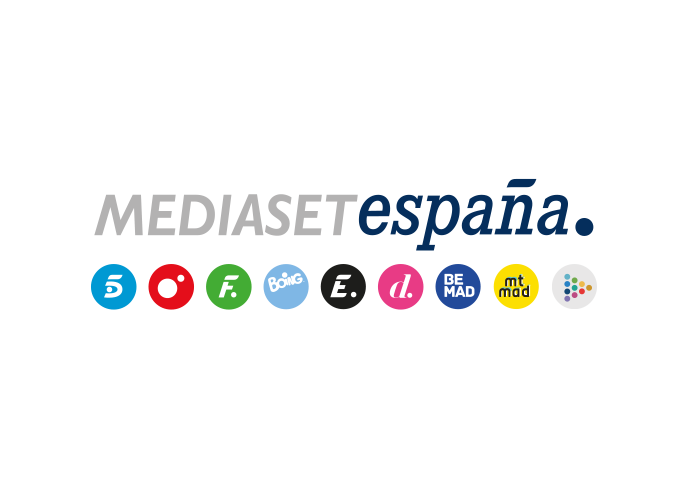 Madrid, 13 de diciembre de 2021		Uno de los tres nominados se convertirá en el tercer finalista, en ‘Secret Story. Cuenta atrás’Este martes (22:00 horas) en Telecinco. Luis, Sandra y Gemeliers, los últimos nominados de ‘Secret Story. La casa de los secretos’, vivirán este martes 14 de diciembre una noche muy especial con la salvación de uno de ellos, durante la nueva entrega de ‘Secret Story. Cuenta atrás’ que Carlos Sobera conducirá en Telecinco a partir de las 22:00 horas. El elegido se convertirá en el tercer finalista del concurso junto a Cristina y Luca, distinguidos el pasado jueves tras quedar fuera de la lista de candidatos a abandonar la casa. Al igual que estos dos participantes, tendrá que mantener en secreto su condición de aspirante al triunfo. Además, tendrán lugar nuevos cara a cara en la ‘Sala de la verdad’ con Sandra y Cristina y Luis y Sandra como protagonistas, respectivamente; y los tres nominados relatarán los episodios que han marcado sus trayectorias vitales en la ‘Línea secreta de la vida’. Los familiares, amigos y/o exconcursantes vinculados a los tres candidatos a la expulsión podrán emitir sus alegatos en defensa de su continuidad en el concurso.Por último, se presentará la nueva prueba semanal, en la que los participantes tendrán que revivir algunas de las pruebas y momentos más destacados de la convivencia.